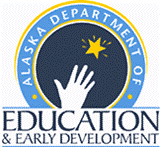 Alaska Department of Education & Early DevelopmentQuality Schools Grant Application2024-2025 School YearPlease submit this application no later than May 1, 2024.The Quality Schools Grant Program aims to increase student achievement though the alignment and implementation of Alaska Standards. You are applying for Quality Schools Grant funds of $16 per adjusted Average Daily Membership as calculated in the Foundation Formula. Approximate your budget based on your FY2024 amount; adjustments will be made when actual enrollment totals are available (approx. February 2025).In your planning, keep in mind that the Alaska legislature requires a clear demonstration that the intervention strategies implemented with these funds make a positive difference for students who are not meeting education standards, and that student academic achievement is improving, especially in the core areas of reading, writing, and mathematics. In 2019, the State Board of Education revised the science and digital literacy standards, while also adding new computer science standards as a new content area. This Quality Schools program funding can be used to support district efforts to align to new standards. All funded activities must clearly support one of the standards categories.Please note that your 2023-2024 Quality Schools performance reports must be received and approved by DEED in order for your FY 2025 QS grant award to be issued.For more information regarding the Quality Schools Grant or Alaska standards, please visit the Quality Schools webpage (education.alaska.gov/quality-schools). Please submit the completed application via email to:Alaska Department of Education & Early DevelopmentProgram Contact: Jay YangJay.Yang@alaska.govFY 2025 Quality Schools Grant ApplicationImproving Student Performance and Standards ImplementationSchool District:      	Date:      Contact Name:      	Phone:      Planned ExpendituresThe following funding categories list examples of intervention strategies that may be used to advance one or more of the Alaska standards. You do not need to complete each field.FY2025 Quality Schools Grant ApplicationImproving Student Performance and Standards ImplementationComplete this section for all funded QS activities.For each intervention strategy, please provide complete information regarding how you will use these funds in the following areas:1.  Describe the intervention strategies that will be used to help students having   difficulty meeting standards.2.  List the type of data used to determine a need for the strategies named above.Describe standards not being met by those students who are not passing the benchmarks. Explain how the intervention strategies will focus on those standards.Describe how you will determine student success resulting from your implementation of the named intervention strategies. Note: You are not limited to describing improved state assessments. Please note that a wide audience including non-educators may review the measures.Please maintain program data including student achievement data for inclusion in your annual performance report.No quarterly 165 reports or budget revisions are required.Funding CategoryBrief ExplanationGrant Budget TotalEnglish/Language Arts and Math Standards ActivitiesCurriculum development AssessmentsOther Student StandardsScience, Arts, GeographyHistory, GovernmentHealth Education, CulturalDigital Literacy, Computer Science3. Student InterventionsRemediation/TutoringELL ProgramsAdvising/Counseling4. Teacher/Administrative StandardsTeacher collaborationProfessional Development5. Parent/Family/Community InvolvementCommunity resources are used to strengthen schools and familiesParent and family support and involvement